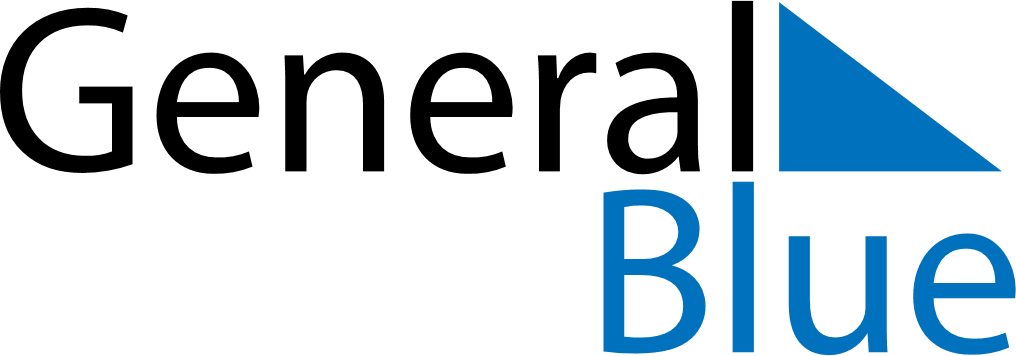 June 2019June 2019June 2019ParaguayParaguaySUNMONTUEWEDTHUFRISAT123456789101112131415Chaco Armistice161718192021222324252627282930